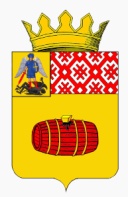 АДМИНИСТРАЦИЯ МУНИЦИПАЛЬНОГО ОБРАЗОВАНИЯ«ВЕЛЬСКИЙ МУНИЦИПАЛЬНЫЙ РАЙОН» АРХАНГЕЛЬСКОЙ ОБЛАСТИ                                           Р А С П О Р Я Ж Е Н И Е                                 от    18  декабря  2018 года          №  840 -р                                                          г. ВельскОб утверждении  единого плана  выставочно-ярмарочных мероприятий на территории МО «Вельский муниципальный район» 	В целях  формирования единого календаря выставочно-ярмарочных мероприятий, организуемых администрациями городского и сельских поселений на территории муниципального образования «Вельский муниципальный район» Архангельской области на 2019 год Утвердить план выставочно-ярмарочных мероприятий на 2019 год на территории  МО  «Вельский муниципальный район»  согласно приложению.Контроль за исполнением данного распоряжения возложить на заместителя  главы по вопросам экономики, предпринимательства и сельского хозяйства Дружинина А.В.Глава  муниципального образования«Вельский муниципальный район»                                              Д.Ю. ДорофеевПриложение к распоряжениюот     18.12. 2018  № 840-рП Л А Нвыставочно-ярмарочных мероприятий  МО «Вельский муниципальный район» на 2019 год№Тематика выставок-ярмарокСрок проведенияМесто проведенияОтветственные за проведение1.«Широкая Масленица»10 мартаг. Вельск пл. им. ЛенинаМО «Вельское», МО «Вельский муниципальный район», (управление культуры  81836) 6-25-60), отдел потребительского рынка (81836)6-06-08)2.Пасхальная ярмарка5 апреляРайонный культурный центрАдминистрация  МО «Вельский муниципальный район ( отдел потребительского рынка(81836)6-06-08)3.Ярмарка сельскохозяйственная «Весенняя» в т.ч. с участием местных товаропроизводителей(первая) 27 апреляРайонный культурный центрАдминистрация  МО «Вельский муниципальный район ( отдел потребительского рынка(81836)6-06-08)4.Весенняя сельскохозяйственная ярмарка18 маяг. Вельск, пл. им. ЛенинаАдминистрация  МО «Вельский муниципальный район ( отдел потребительского рынка (81836)6-06-08)5«Кирилловский торжок»22 июняПлощадь им. ЛенинаМО «Вельское», МО «Вельский муниципальный район»  (управление культуры т. 818366-25-60, отдел потребительского рынка  т.818366-06-08)6.Ярмарка предпринимательских идей2 сентябряг.Вельск, площадь им. ЛенинаАдминистрация  МО «Вельский муниципальный район ( отдел потребительского рынка (81836)6-06-08)5 «Семеновский Торжок»14 сентябряг. Вельск,  пл. им. ЛенинаАдминистрация МО «Вельский муниципальный район» (отдел потребительского рынка т. (81836)6-06-08,)6«День железнодорожника»3 августап. Кулой территория ДКАдминистрация МО «Кулойское»  т(81836)9-60-707«День села»июльс. БлаговещенскоеАдминистрация МО «Благовещенское» т. (81836)7-52-448«Лиходиевский разгуляй»«Мелединские гулянья»«Заозерские просторы»ИюньИюльавгустд. Лиходиево Мелединскаяд.ЗаозерьеАдминистрация МО «Верхне-Устькулойское»  т (81836)5-22-219«День поселка»июньп. КомсомольскийАдминистрация МО «Верхнешоношское» т. 3-62-7210«Яичное заговенье»июльд. Малая ЛиповкаАдминистрация МО «Липовское»  т. (81836)7-43-3411«День села»июльс. ПежмаАдминистрвция МО «Пежемское» т.(81836)5-83-2112«День поселка»июньп. ПасьваАдминистрация МО «Попонаволоцкое  т. (81836)7-12-6313«День деревень»августд. ИгнатовкаАдминистрация МО «Пуйское»  т. (81836)7-31-6814«День деревни»июньд. КозловскаяАдминистрация МО «Ракуло-Кокшеньгское»  т. (81836)4-51-2115«День поселка»августп. СолгинскийАдминистрация МО «Солгинское»  т. (81836)5-25-4516«Судромские потехи»июньд. ПогостАдминистрация МО «Судромское»  т. (81836)5-52-2117«День деревни»июльп. В-Синегад. Никифоровод. ПрилуцкаяАдминистрация МО Усть-Вельское»  т. (81836)6-47-4818«День поселка»«Золотая осень»Июльсентябрьп. Усть-ШоношаАдминистрация МО «Усть-Шоношское»    т.(81836)4-82-5919«Исполинов день»июньп. ХозьминоАдминистрация МО «Хозьминское»  т. (81836)3-72-5520«День поселка»«День деревни»Июньавгустп. Шадреньгад. СеменовскаяАдминистрация МО «Шадреньгское»  т. (81836)3-56-2121«День деревни»июльд. УгреньгаАдминистрация МО «Низовское»  т. (81836)5-636722«День поселка»июльп. Тегро-озероАдминистрация МО «Тегринское»Т.  (81836)3-81-63    23«Новогодняя ярмарка»30 декабряг. Вельск, РКЦАдминистрация МО «Вельский муниципальный район» ( отдел потребительского рынка т. 81836-6-06-08)Ярмарочные  площадкиЯрмарочные  площадкиЯрмарочные  площадкиЯрмарочные  площадкиЯрмарочные  площадки№НаименованиеГрафик работыместонахождениеорганизатор1.Универсальная ярмаркапостоянног. Вельск, ул.Дзержинского, д.66вООО «Пирамида»(81836)6-03-442.Ярмарка владельцев личных подсобных хозяйствпостоянног. Вельск, уд. Дзержинского, (аллея к рыночной площади)МУП « ЖЭУ»(81836)6-27-273.ярмаркаПо четвергамп. Кулой, площадь у МУК « Кулойский Дом культуры»МУК «Кулойский Дом культуры»4Универсальная ярмаркапостоянног. Вельск, ул. Ломоносова д.5аИП Зотов В.В.5.Районный культурный центрПо плануг. Вельск, ул. Дзержинского, д.Районный культурный центр(81836)60161